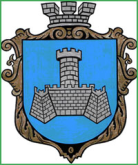 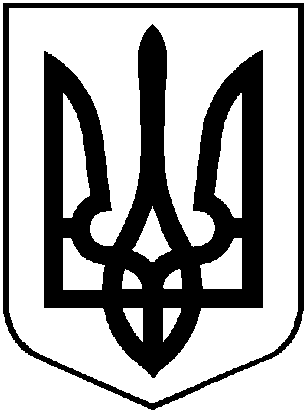 УКРАЇНАХМІЛЬНИЦЬКА МІСЬКА РАДАВІННИЦЬКОЇ ОБЛАСТІ  Р О З П О Р Я Д Ж Е Н Н ЯМІСЬКОГО  ГОЛОВИВід “17” жовтня 2019  року                                                              №395-рПро забезпечення функціонуванняінформаційно-консультативного пунктуз питань протидії торгівлі людьми, запобігання домашньому насильству, забезпечення рівних прав жінок та чоловіків у населених пунктах Хмільницької міської об’єднаної територіальної громади На виконання «Програми підтримки сім’ї, дітей та молоді, запобігання домашньому насильству, забезпечення рівних прав і можливостей жінок та чоловіків та попередження торгівлі людьми  м. Хмільника на 2019-2021 роки», затвердженої рішенням 53 сесії Хмільницької міської ради 7 скликання №1710 від 19.10.2018 року (зі змінами), враховуючи рішення 55 сесії Хмільницької міської ради 7 скликання №1789 від 20.11.2018 року «Про добровільне приєднання Соколівської сільської територіальної громади Хмільницького району Вінницької області до територіальної громади міста обласного значення Хмільник Вінницької області» та рішенням 55 сесії Хмільницької міської ради 7 скликання №1792 від 20.11.2018 року «Про утворення  Соколівського старостинського округу», керуючись ст.ст. 42, 59 Закону України «Про місцеве самоврядування в Україні»:Забезпечити функціонування інформаційно-консультативного пункту з питань протидії торгівлі людьми, запобігання домашньому насильству, забезпечення рівних прав жінок та чоловіків у населених пунктах Хмільницької міської об’єднаної територіальної громади з 15 жовтня по 28 жовтня 2019 року.Відповідальним за функціонування інформаційно-консультативного пункту з питань протидії торгівлі людьми, запобігання домашньому насильству, забезпечення рівних прав жінок та чоловіків призначити відділ у справах сім’ї та молоді Хмільницької міської ради (Дем’янюк П.І.).Контроль за виконанням цього розпорядження покласти на заступника міського голови з питань діяльності виконавчих органів міської ради Сташка А.В.Міський голова                                                               С.Б. Редчик А.СташкоС.МаташН.БуликоваП.Дем’янюк